Дистанционное занятие для объединения «Фантазёры».Изготовление «Солнышка» из бумаги в технике кулёчков – предусматривает работу  на два занятия.Занятие №1;На изготовления солнышка нам потребуется два листа бумаги, клей, ножницы, карандаш. Шаг №1Складываем лист бумаги по длине пополам и ещё раз пополам , разрезаем на полоски по сгибам и делаем  квадраты (должно получиться 40 квадратов)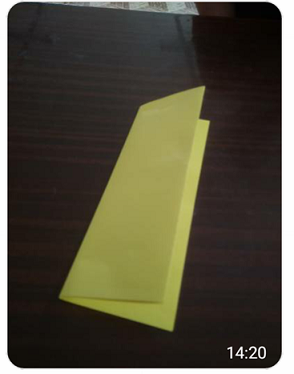 Шаг№2Из квадратов делаем кулёчки -40 штук.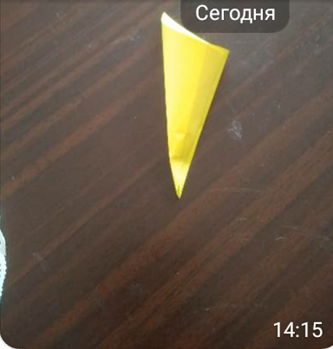 Занятие №2.Сегодня мы продолжаем делать наше солнышко.Шаг№1Вырезаем из картона круг диаметром 12см.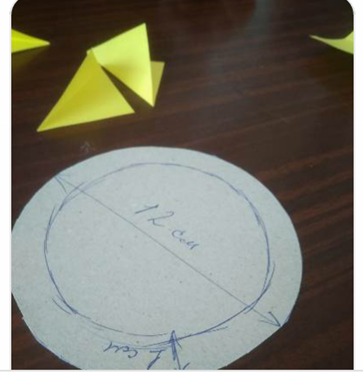 Шаг№2 Отступаем от края круга 1см. и начинаем приклеивать 1ряд кулёчков.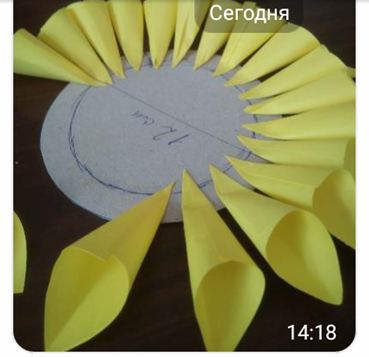 Шаг№3Приклеиваем второй ряд кулёчков отступив от первого ряда 1см. 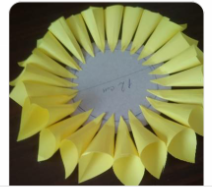 Шаг №4Вырезаем из бумаги круг диаметром 6см., для лица солнышка. Оформляем лицо и приклеиваем  на заготовку.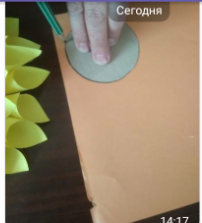 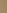 Наша работа готова.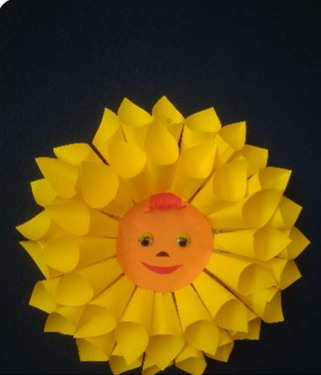 